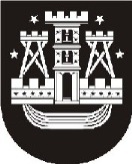 KLAIPĖDOS MIESTO SAVIVALDYBĖS ADMINISTRACIJOS DIREKTORIUSĮSAKYMASDĖL SIŪLYMO TEIKIMO2015 m. gegužės 4 d. Nr. AD1-1258KlaipėdaVadovaudamasis Lietuvos Respublikos vietos savivaldos įstatymo 29 straipsnio 3 dalimi,siūlau Klaipėdos miesto savivaldybės merui teikti Klaipėdos miesto savivaldybės tarybai Klaipėdos miesto savivaldybės administracijos direktoriaus pavaduotojais skirti Aliną Velykienę ir Aleksandrą Michailovą (Aleksandr Michailov).Edita Mockienė, tel. 39 60 852015-05-04Savivaldybės administracijos direktoriusSaulius Budinas